Science 10: Ecosystems Review1. Two cougars are fighting over the carcass of a deer. This is an example of:	A. Commensalism		B. Mutualism		C. Parasitism		D. Symbiosis	E. Competition			F. Predation		G. Photosynthesis	H. Community2. Three toed sloths live in the forest canopy of a tropical rainforest. The sloths have a type of alga that grow on their fur. The alga are green and provide the sloth with camouflage. The sloth provides the alga with warmth via their body-heat. This is an example of:	A. Commensalism		B. Mutualism		C. Parasitism		D. Symbiosis	E. Competition			F. Predation		G. Photosynthesis	H. Community3. Pilot fish have a suction-cup mouth that they use to attach themselves to the side of a great white shark. The pilot fish then detach themselves to feed off the scraps left behind when the shark feeds. The sharks are completely unaffected by the presence of the fish. This is an example of:	A. Commensalism		B. Mutualism		C. Parasitism		D. Symbiosis	E. Competition			F. Predation		G. Photosynthesis	H. Community4. When two organisms of different species live in close contact with one another the relationship is described as:	A. Commensalism		B. Mutualism		C. Parasitism		D. Symbiosis	E. Competition			F. Predation		G. Photosynthesis	H. Community5. The primary food source of a species of barn owl is mice. This is an example of:	A. Commensalism		B. Mutualism		C. Parasitism		D. Symbiosis	E. Competition			F. Predation		G. Photosynthesis	H. Community6. Male big-horn sheep have large horns that they use to fight other big-horn sheep in order to establish mating dominance. This is an example of:	A. Commensalism		B. Mutualism		C. Parasitism		D. Symbiosis	E. Competition			F. Predation		G. Photosynthesis	H. Community7. Give two examples of each of the following. Try to come up with examples that we have not used in class if you can.	A. Predation:	B. Parasitism:	C. Competition:	D. Mutualism:	E. Commensalism:8. Put the following terms in order from the simplest to the most complex, ecologically.	Habitat		   Individual		Community		Population		Ecosystem9. Give an example of a biotic process in the carbon cycle.10. What are the four main steps in the water cycle?11. All energy in any ecosystem originates from ___________________.12. What type of organism is found at the first trophic level in every food chain?  13. Which of the following is responsible for removing nitrogen gas (N2) from the atmosphere?	A. Plants		B. Animals		C. Decomposers		D. Nitrifying bacteria	E. Denitrifying bacteria		F. Nitrogen-fixing bacteria		H. Photosynthesis14. Which of the following is responsible for converting ammonium (NH4+) into nitrate (NO3 -) for uptake by p;lants from the soil?	A. Plants		B. Animals		C. Decomposers		D. Nitrifying bacteria	E. Denitrifying bacteria		F. Nitrogen-fixing bacteria		H. Photosynthesis15. If you were studying the niche of a bird species, what might you study?A. the food it eats			B. its predators		C. the temperatures required for it to reproduceD. the types of areas where it builds its nest			E. all of these16. Which of the following is not an example of two organisms in a mutualistic relationship?A. humans and malaria-carrying mosquitoes		B. flowering plants and pollinatorsC. clown fish and sea anemones				D. nitrogen-fixing bacteria and legumesE. That Gobi-fish and the blind shrimp			17. Which of the following is most likely a decomposer?A. nitrogen		B. mushroom		C. rock			D. bird			E. vultureF. legume		G. rabbit		H. flower		I. hawk			J. water18. Which of the following best defines an ecosystem?A. a group of organisms that can interbreed		B. smaller organisms that get eaten by larger organismsC. the feeding level of an organism in a food chain	D. all of the interactions between living things and their 								environment19. What is the term for the total weight of living things living in an area?A. biotic community		B. food web		C. biomass		D. pyramid of numbers	E. biodiversity			F. symbiosis		G. biome		H. yo la tengo20 If a cougar ate a mouse that ate an insect that ate a plant, what would the cougar be?A. a primary producer		B. a primary consumer			C. a secondary consumerD. a tertiary consumer		E. a decomposer		21. What is a hawk an example of?A. decomposer			B. producer		C. primary consumer		D. top carnivore	E. herbivore			F. detritivore		22. Which of the following processes returns CO2 to the atmosphere?	A. photosynthesis		B. cellular respiration		C. nitrogen fixation	D. sedimentation		E. precipitation			F. evaporation23. Which of the following compounds has greatly increased in the Earth’s atmosphere in the past 4.1 billion years (since life appeared on the planet)?	A. CO2		B. N2		C. H2		D. C6H12O6	E. O2		F. He\24. Which of the following compounds has greatly decreased in the Earth’s atmosphere in the past 4.1 billion years (since life appeared on the planet)?	A. CO2		B. N2		C. H2		D. C6H12O6	E. O2		F. He25. Which of the following compounds makes up ~78% of the Earth’s atmosphere?	A. CO2		B. N2		C. H2		D. C6H12O6	E. O2		F. He26. In which form is nitrogen most commonly taken up by the roots of plants from the soil?	A. N2		B. NO3-		C. NH4+	D. CO2		F. C6H12O627. This is the form of carbon that animals get when they eat plants:	A. CO2		B. N2		C. H2		D. C6H12O6	E. O2		F. He	G. fossil fuel		H. H2O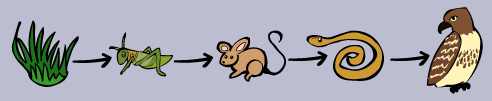 Use the diagram above to answer questions 28-3428. The diagram above shows a(n):	A. Food Web		B. Food Chain		C. Ecological Pyramid		D. Symbiosis	E. Carbon cycle		29. Which organism is on the third trophic level?	A. Grass		B. Grasshopper		C. Mouse		D. Snake	E.  Hawk30. Which organisms are producers?	A. Grass		B. Grasshopper		C. Mouse		D. Snake	E.  Hawk	F. A and B		G. B,C,D and E		H. C, D and E		I. D and E	J. B and C 	31. Which organisms are consumers?	A. Grass		B. Grasshopper		C. Mouse		D. Snake	E.  Hawk	F. A and B		G. B,C,D and E		H. C, D and E		I. D and E	J. B and C 	32. Which organisms are herbivores?	A. Grass		B. Grasshopper		C. Mouse		D. Snake	E.  Hawk	F. A and B		G. B,C,D and E		H. C, D and E		I. D and E	J. B and C 	33. Which organisms are carnivores?	A. Grass		B. Grasshopper		C. Mouse		D. Snake	E.  Hawk	F. A and B		G. B,C,D and E		H. C, D and E		I. D and E	J. B and C 	34. Which organisms are top predators?	A. Grass		B. Grasshopper		C. Mouse		D. Snake	E.  Hawk	F. A and B		G. B,C,D and E		H. C, D and E		I. D and E	J. B and C 	35. What would happen without decomposers and detritus feeders in an ecosystem?A. Plants would die.				B. Plants would develop nutrient deficiencies.C. Dead material would accumulate.		D. All of the above.36. Define and give an example of a KEYSTONE species. Explain clearly how it affects its ecosystem.37. Explain what is meant by a trophic cascade.	